竞价文件采购方式：线上竞价项目名称：广东省肇庆监狱工会委员会2024年会员电影券采购项目广东省肇庆监狱工会委员会云采链（广州）信息科技有限公司二零二四年四月第一章 竞价须知本项目通过云采链线上采购一体化平台（www.choicelink.cn）进行竞价，参与竞价的供应商必须登录平台进行注册，注册成功后方可参与项目竞价。语言要求供应商提交的响应文件以及供应商与采购人或平台就有关项目的所有来往函电均应使用中文书写。供应商提交的文件或资料可以用另一种语言，但相应内容应附有中文翻译本，由翻译机构盖章或者翻译人员签名。两种语言不一致时以中文翻译本为准。三、在云采链平台参与项目竞价后放弃成交资格超过三次（含三次）的供应商连同该供应商同一法人名下所有公司将被列入平台黑名单，永久不得参与平台的项目竞价。                                                                                                                                                                                                                                                                                                                                                                                                                                    四、竞价须知竞价说明参与竞价的供应商应承担所有与准备和参加竞价有关的费用，不论竞价的结果如何，采购人和代理机构均无义务和责任承担这些费用。参与竞价的供应商必须按竞价附件的格式填写，不得随意增加或删除表格内容。除单价、金额或项目要求填写的内容外，不得擅自改动竞价附件内容，否则将有可能影响成交结果，不推荐为成交候选人。参与竞价的供应商需对采购需求书的所有条款进行整体响应，采购需求书条款若有一条负偏离或不响应，不推荐为成交候选人。若成交供应商自身原因无法完成本项目，则采购人有权利保留追究责任。成交供应商因自身原因被取消成交资格，采购人可重新启动采购或按竞价公告规定顺延推选符合要求的供应商作为成交供应商。若本项目竞价采购失败，采购人将重新采购，届时采购人有权根据项目具体情况，决定重新采购项目的采购方式。成交供应商若无正当理由恶意放弃成交资格，采购人有权将拒绝其参加本项目重新组织的竞价采购活动。如采购人或代理机构在审核或复核参与竞价的供应商所提交的竞价资料时，供应商须无条件配合；期间若发现存在弄虚作假或相关的失信记录或违反国家法律法规等相关的不良情形，采购人可取消其成交资格并保留追究责任的权力。参与竞价的供应商向我司咨询的有关项目事项，一切以竞价文件规定和竞价公告规定以及本公司的书面答复为准，其他一切形式均为个人意见，不代表本公司的意见；参与竞价的供应商应认真阅读、并充分理解竞价文件的全部内容（包括所有的补充、修改内容重要事项、格式、条款、服务要求和技术规范、参数及要求等）。供应商没有按照竞价文件要求提交全部资料，或者参与竞价所上传的文件没有对竞价文件在各方面都作出实质性响应是供应商的风险，有可能导致其竞价被拒绝，或被认定为无效竞价。采购人有权拒绝接受任何不合格的货物或服务，由此产生的费用及相关后果均由成交供应商自行承担。 供应商认为竞价结果损害其权益的，应按照云采链平台相关指引在规定的时间内向采购人或代理机构提交书面质疑，不提交的视为无异议，逾期提交将不予受理。本竞价公告和竞价文件的解释权归“云采链线上采购一体化平台”所有。竞价文件的澄清或修改采购人或者采购代理机构可以对已发出的竞价文件进行必要的澄清或者修改。澄清或者修改的内容将在云采链平台上发布澄清（更正/变更）公告。无论澄清或者修改的内容是否影响竞价，平台将以短信形式通知所有的报名供应商；报名供应商应按要求履行相应的义务；如报名截止时间少于一个工作日的，采购人或者采购代理机构应当相应顺延报名的截止时间。采购人或者采购代理机构发出的澄清或修改（更正/变更）的内容为竞价文件的组成部分，并对供应商具有约束力。报名要求（参与竞价的供应商资质要求: 报名时需要提供以下盖章资料，并对上传的报名文件资料承担责任）提供在中华人民共和国境内注册的法人或其他组织的营业执照或事业单位法人证书或社会团体法人登记证书复印件，如响应供应商为自然人的提供自然人身份证明复印件；如国家另有规定的，则从其规定（分公司参与竞价，须取得具有法人资格的总公司（总所）出具给分公司的授权书，并提供总公司（总所）和分公司的营业执照（执业许可证）复印件。已由总公司（总所）授权的，总公司（总所）取得的相关资质证书对分公司有效，法律法规或者行业另有规定的除外）；报名供应商须是：具有良好的商业信誉和健全的财务会计制度；有依法缴纳税收和社会保障资金的良好记录；具有履行合同所必需的设备和专业技术能力；参加采购活动前3年内在经营活动中没有重大违法记录的书面声明；具备法律、行政法规规定的其他条件；法定代表人或单位负责人与所参投的本项目其他供应商的法定代表人或单位负责人不为同一人且与其他供应商之间不存在直接控股、管理关系；本项目不接受转包分包且不接受联合体参与竞价（提供《供应商资格声明函》，格式见附件）；供应商完全响应本项目采购需求的条款、内容及要求的，提供采购需求书响应声明函即可，格式详见附件。报价要求（报价时需要提供以下盖章资料，并对上传的竞价文件资料承担责任）通过报名供应商应根据本公告要求，在规定的竞价时间内对采购项目进行报价，同时按本公告要求完整、真实、准确地填写并上传相应报价附件（报价表）。公告中的报价次数指报价期间供应商可进行的最多报价次数。如报价次数为2次，指供应商最多可进行2次报价。如供应商只进行1次报价，则以此次报价为准；如供应商因报价有误或其他原因需重新进行第2次报价，则以第2次报价为准，以此类推。确定成交候选人本项目以单份电影券面值最高价成交的方式确定成交供应商。报价时间截止后（时间以平台为准），系统按单份电影券面值报价（经价格核准后的价格）由高到低顺序排列，报价最高的为第一成交候选人，报价相同的，按报价时间在前的为第一成交候选人；报价次高的为第二成交候选人，以此类推。无效报价电影券面值须大于或等于人民币200元，且是固定唯一值的，否则为无效报价；参与竞价的供应商报价超过最高限价或低于最低限价或超过项目对应产品单项最高限价的视为无效报价。参与竞价的供应商须提供本项目要求的资质文件，如果不按公告规定或竞价文件要求等相关规定提供符合要求的资质文件，将被视为无效报价；参与竞价的供应商须对本项目采购内容进行整体报价，任何只对其中一部分内容进行的报价都被视为无效报价。报价表以及有报价供应商落款的报价文件必须加盖报价供应商公章，否则视为无效报价；大写金额和小写金额不一致的，以大写金额为准；单价金额小数点或者百分比有明显错位的，以报价表的总价为准，并修改单价；总价金额与按单价汇总金额不一致的，以单价金额计算结果为准；不接受总价优惠折扣形式的报价，供应商应将对项目的优惠直接在清单报价中体现出来。如果供应商不接受对其错误的更正，其报价将被视为无效报价；按有关法律、法规、规章属于报价无效的。有下列情形之一的，视为串通竞价，其报价无效：存在单位负责人为同一人或存在控股、管理关系的不同单位参与同一竞价项目；不同供应商的响应文件由同一单位或者个人编制；不同供应商委托同一单位或者个人办理竞价事宜；不同供应商使用同一IP地址参与竞价；不同供应商的响应文件载明的项目管理成员或者联系人员为同一人；不同供应商的响应文件异常一致或者报价呈规律性差异；不同供应商的响应文件相互混淆；不同供应商的平台使用费从同一单位或者个人的账户转出；竞价活动失败出现下列情况的，本次竞价活动失败：有效的报名供应商不足3家；有效的报价供应商不足3家。出现影响采购公正的违法、违规行为的；因重大变故，采购任务取消的；使用费成交供应商须向平台服务商云采链线上采购一体化平台缴纳平台使用费，金额为预算金额的1.5%（四舍五入取整数）。成交供应商无正当理由放弃成交资格的必须按竞价公告等相关规定缴纳相应的平台使用费；如确实因不可抗力放弃成交资格的，应在不可抗力发生后三个工作日内予以通知采购代理机构并提供相关的证明；如逾期，采购代理机构不予退还平台使用费；五、联系方式1、采购人联系人及联系方式：
广东省肇庆监狱业务咨询部门电话 0758-3173863。
2、纪检监督部门：
广东省肇庆监狱纪检监督部门电话 0758—3173809。3、扫码关注微信公众号“云采链互联服务平台”，即可在线咨询相关事项。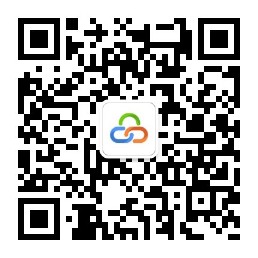 第二章采购需求书说明：响应供应商须对本项目进行整体响应，任何只对其中一部分进行的响应都被视为无效响应。 项目一览表项目概述及要求(一)项目依据：根据《广东省监狱系统基层工会经费管理工作指引（试行）》（粤工总〔2018〕5号）规定，基层工会可用会费组织全体会员观看电影、文艺演出和体育比赛等,也可向会员发放入场券。（二）结算方式：每份电影券面值须大于或等于200元。最终结算总价以实际采购数量为准，按最终的实际交货数量*200元进行结算，即：结算总价=实际交货数量×200元。（三）交付方式：实体电影券。（四）使用方法：1、成交供应商的电影券须提供手机APP、微信小程序或公众号等线上购买平台。为方便会员观看电影,采购的电影券可以在全国（含广东地区范围内）多家影院兑换,并以票面额计；2、成交供应商提供的电影券需能在线上购买平台兑换广东地区范围内线下文艺演出和体育比赛的门票；3、成交供应商提供的电影券需能在线上购买平台享有爱奇艺、优酷、网易云音乐、腾讯、酷狗、QQ音乐、芒果TV、哔哩哔哩、酷我、喜马拉雅等会员通兑资格（必须提供5个平台以上，签订合同时须提供承诺函）。（五）使用期限：有效期两年（以签订合同当月开始计算）。超过有效期的，成交供应商应配合采购人完成延期。（六）项目预算：人民币202000元（以实际发放份数为准），项目估算以1010份计，按每份200元标准计算。预算已包含税费、运费、制作费等与本项目有关的一切费用。服务范围及售后服务（一）服务范围成交供应商旗下的互联网系统平台能在全国范围内提供在线查询、选位、支付、自助终端取票等一站式影院全程线上预订，满足用户随时随地、便捷的观影/观看演出的服务。在广东省区域内提供售后服务点，方便处理客户问题，及时沟通发现并解决。成交供应商在全国各地内均有固定的合作电影院（城），且影院须覆盖肇庆市各县区（签订合同时提供肇庆辖区内影院清单，须列明影城名称及其详细地址）；成交供应商保证提供的电影券可在签约的全国多家影院进行在线选座观影兑换，其中肇庆市内所有辖区均有固定的合作电影院，院线详细情况以成交供应商平台信息为准。成交供应商保证平台上线电影排期与电影院实际排片相同，电影券确保交付后2年内能正常使用。成交供应商旗下的APP、小程序或公众号等线上购买平台必须是面向市场、公开透明经营的非封闭类网上商城，无论是否持券均可进入平台使用微信或支付宝等支付软件消费。成交供应商提供相关售后服务：微信公众号或小程序或APP等其他在线解答。人工客服专席，服务时间：周一至周日（每天不少于12小时）。客服帮助订票：若客户无法自行添加卡券订票，可联系客服告知客服想要观影的影院、场次、座位及接收取票码的手机号码，客服可协助订票。客户登录账户或添加卡券时输入密码错误导致账户被锁，可联系客服提供登录的账号及时处理。如遇券无法添加、无法使用等问题咨询及时响应。（二）售后服务1.成交供应商有24小时问题处理服务电话，交付的电影券一人一卡实名登记，若工会会员遗失电影券可提供本人姓名、手机号码等个人有关信息免费补办，成交供应商不得泄露采购人提供的会员个人信息。2.成交供应商须在广东省内设有售后服务中心，并提供售后咨询服务的手机号码，需有特殊措施保障产品安全，保证兑换通畅。3.如工会会员提交书面投诉的人数占总会员人数的5%，采购人将进行会员对成交供应商的满意度调查。若超半数以上会员不满意，将把成交供应商列入竞价及投标黑名单，不得参与本单位竞价及投标。付款方式按合同约定时间送货完毕，验收合格后成交供应商凭以下资料与采购人结算，采购人在收到成交供应商有效普通发票之日起三十个工作日内以转账形式将合作费用支付至成交供应商指定收款账户。在采购人提交资金审批、支付费用到实际到账期间，成交供应商不得逾期供货或逾期提供服务。1）送货单。2）合同。3）成交供应商开具的正式发票。项目其他说明 （一）成交供应商提供电影券的单人成交面值金额，应等同于人民币相等金额(仅限一张电影券，且成交面值金额不可拆分多种形式，成交面值金额一次性到电影券账号)。（二）成交供应商提供的电影券无论以何种计价单位点、豆等显示余额均必须等价于人民币的“元”且必须满足全省各大电影院均可通用(即凭票观看电影时不受时间、场次、影片、影院、票价及2D/3D的限制)，必须满足全国各大文艺演出（含演唱会、音乐节、话剧音乐剧、脱口秀等）、体育比赛等门票兑换购买，同时必须满足爱奇艺、优酷、网易云音乐、腾讯、酷狗、QQ音乐、芒果TV、哔哩哔哩、酷我、喜马拉雅等平台会员通兑资格（必须提供5个平台以上）。劵上充值的金额已包含制作的成本，兑换电影券的手续费，观影的服务手续费等费用，兑换的电影票服务项目不得区别与其他对外销售的电影票，不得对服务进行打折或者捆绑其他的消费服务套餐，否则视为成交供应商违约，采购人有权解除合同、退货并要求成交供应商按电影券面额退还全部未兑换金额，支付合同总价的10%作为违约金。（三）电影券可分期分次使用。（四）为便利于工会会员及提供较好的观影环境和服务,要求电影券覆盖全国各大电影院线均可观看。（五）成交供应商提供的电影券封面需注明会员的部门及个人姓名，便于采购人发放统计。（六）成交供应商提供的电影券兑换电影票与线上淘票票、猫眼等售卖电影票平台单价需相同，不得加收任何服务费。不限于普通厅、VIP厅的2D、3D等，支持IMAX、巨幕、激光特殊影厅兑换等，不限于工作日或节假日等特殊时段兑换，不限于任何场次兑换，且不附加任何限购条件。否则，视为成交供应商违约，采购人有权要求解除合同、退货并要求成交供应商按电影券面额退还全部未兑换金额，支付合同总价的10%作为违约金，并向采购平台通报成交供应商的违约行为。（七）成交供应商提供的电影券兑换演出门票与线上大麦等售卖演出门票平台单价需相同，不得加收任何服务费，不限于看台、内场等区域场次兑换，且不附加任何限购条件。否则，视为成交供应商违约，采购人有权要求解除合同、退货并要求成交供应商按电影券面额退还全部未兑换金额，并支付合同总价的10%作为违约金。（八）成交供应商提供的电影券通兑平台会员与线上对应平台会员单价需相同，不得加收任何服务费，且不得附加任何限购条件。否则，视为成交供应商违约，采购人有权要求解除合同、退货并要求成交供应商按电影券面额退还全部未兑换金额，并支付合同总价的10%作为违约金。（九）券内余额不足时，成交供应商应保证会员可用微信或支付宝支付超出部分的金额。否则，成交供应商应配合会员处理券内余额问题。（十）成交供应商交付的电影券无法正常使用即视为成交供应商瑕疵交付，采购人有权拒收或要求成交供应商无条件配合进行补、退、换货，费用由成交供应商承担；经采购人催告一次后成交供应商仍未纠正其违约行为的，采购人还有权单方解除合同，不需支付瑕疵产品的货款，将瑕疵产品以到付形式退回成交供应商，要求成交供应商支付合同金额 10 %的违约金并承担相应的损失赔偿责任。（十一）在采购人提交资金审批。支付费用到实际到账期间，成交供应商不得逾期供货或逾期提供服务。（十二）未尽事宜，双方可以签订补充协议。履约保证金及合同条款（一）成交供应商需在确定成交之日起三个工作日内，安排法定代表人或委托代理人携带合同到采购人所在单位协商采购事宜，如未安排则视为主动弃约。（二）采购人与成交供应商平等协商，签订购销合同，明确双方责任和义务。（三）履约保证金为合同执行总价的5%，成交供应商应在合同后三天之内向采购人提交履约保证金。履约保证金在全部货物全部交付采购人并验收合格且合同签订两年后，根据成交供应商的书面申请，采购人应在10个工作日内无息退还给成交供应商；如有违约事项，采购人根据约定扣款，予以无息退还余额。如成交供应商逾期未足额支付履约保证金的，采购人有权立即解除本合同。如因此造成其他损失的，采购人有权要求成交供应商赔偿。违约责任与赔偿损失（一）成交供应商交付的电影券无法正常使用即视为成交供应商瑕疵交付，采购人有权拒收或要求成交供应商无条件配合进行补、退、换货，费用由成交供应商承担；经采购人催告一次后成交供应商仍未纠正其违约行为的，采购人还有权单方解除合同，不需支付瑕疵产品的货款，将瑕疵产品以到付形式退回成交供应商，要求成交供应商支付合同金额 10 %的违约金并承担相应的损失赔偿责任。（二）成交供应商未能按本合同规定的交货时间提供服务，从逾期之日起每日按本合同总价3‰的数额向采购人支付违约金；逾期半个月以上的，采购人有权终止合同，由此造成的采购人经济损失由成交供应商承担。（三）因采购人原因导致变更、中止或者终止采购合同的，采购人对成交供应商受到的损失予以赔偿或者补偿，赔偿或者补偿金额为合同总价的3%。（四）成交供应商提供的服务如未达合同内服务范围要求的，每项扣除履约保证金的5%。如合同期内，成交供应商累计被扣除3次（含3次）履约保证金的，采购人有权立即单方解除本合同，采购人无需继续履行支付义务且有权没收成交供应商全部履约保证金。（五）成交供应商因任何自身原因，导致交付的电影券2年内无法正常消费使用的，必须按未使用的比例退回剩余款项，按以下公式计算：∑[未使用电影券面值/成交电影券面值*200元]（示例：成交价为单份电影券面值300元，若出现成交供应商无法继续履约的情况，持券人剩余150元未使用，该持券人应退金额为150/300*200=100元，以应退金额进行结算，一次性退回给持券人）。（六）如因成交供应商违约，但采购人选择继续履行合同的，成交供应商需配合寻找替代商家或平台，保证采购人可继续正常使用电影券。（七）其它违约责任按《中华人民共和国民法典》处理。第三章 报价附件报 价 表注：供应商必须按报价表的格式填写，不得增加或删除表格内容。除单价、金额或项目要求填写的内容外，不得擅自改动报价表内容，否则将有可能影响成交结果，不推荐为成交候选人；所有价格均系用人民币表示，单位为元，均为含税价；平台上报价与报价表合计不一致的，以报价表合计（经价格核准后的价格）为准。供应商名称（单位盖公章）：          日期：          采购需求书响应声明函致：广东省肇庆监狱工会委员会、云采链（广州）信息科技有限公司关于贵单位、贵司发布广东省肇庆监狱工会委员会2024年会员电影券采购项目的竞价公告，本公司（企业）愿意参加竞价活动，并作出如下声明：本公司（企业）承诺在报名时已对于采购需求书中的各项条款、内容及要求给予充分考虑，明确承诺对于本项目的采购需求中的各项条款、内容及要求均为完全响应，不存在任意一条负偏离或不响应的情况。本公司（企业）清楚，若对于采购需求书各项条款存在任意一条负偏离或不响应的情况，不被推荐为成交候选人的要求。本公司（企业）承诺在本次采购活动中，如有违法、违规、弄虚作假行为，所造成的损失、不良后果及法律责任，一律由我公司（企业）承担。备注：本声明函必须提供且内容不得擅自删改，否则视为响应无效。本声明函如有虚假或与事实不符的，作无效报价处理。供应商名称（单位盖公章）：          日期：          供应商资格声明函致：广东省肇庆监狱工会委员会、云采链（广州）信息科技有限公司：关于贵单位、贵司发布广东省肇庆监狱工会委员会2024年会员电影券采购项目的竞价公告，本公司（企业）愿意参加竞价活动，并作出如下声明：一、本公司（企业）具备：（一）具有独立承担民事责任的能力；（二）具有良好的商业信誉和健全的财务会计制度； （三）具有履行合同所必需的设备和专业技术能力；（四）有依法缴纳税收和社会保障资金的良好记录；（五）本单位（如前三年内有名称变更的，含变更前名称）参加采购活动前三年内，在经营活动中没有重大违法记录（重大违法记录是指因违法经营受到刑事处罚或责令停产停业、吊销许可证或者执照、较大数额罚款等行政处罚）；（六）法律、行政法规规定的其他条件。二、本公司（企业）的法定代表人或单位负责人与所参投的本项目其他供应商的法定代表人或单位负责人不为同一人且与其他供应商之间不存在直接控股、管理关系。三、本公司（企业）在本项目中不转包分包且不联合竞价。本公司（企业）承诺在本次采购活动中，如有违法、违规、弄虚作假行为，所造成的损失、不良后果及法律责任，一律由我公司（企业）承担。特此声明！备注：本声明函必须提供且内容不得擅自删改，否则视为响应无效。本声明函如有虚假或与事实不符的，作无效报价处理。供应商名称（单位盖公章）：          日期：          项目名称数量电影券结算单价单份电影券最低面值交货期预算金额广东省肇庆监狱工会委员会2024年会员电影券采购项目1010份（以实际发放份数为准）人民币200元200元合同签订后10个工作日内到货人民币202000元序号项目内容单份电影券最低面值单份电影券面值报价备注1广东省肇庆监狱工会委员会2024年会员电影券采购项目200元面值______元/份